АДМИНИСТРАЦИЯКЛЮКВИНСКОГО СЕЛЬСОВЕТАКУРСКОГО РАЙОНА=================================================ПОСТАНОВЛЕНИЕот 07.07.2022 № 173О создании аукционной комиссииВ соответствии с Гражданским кодексом РФ, Земельным кодексом РФ, Федеральным законом РФ от 26.07.2006г. №135-ФЗ «О защите конкуренции» и другими нормативными правовыми актами, регулирующими земельные правоотношения, руководствуясь Федеральным законом от 06.10.2003г. №131-ФЗ «Об общих принципах организации местного самоуправления в Российской Федерации», Уставом муниципального образования «Клюквинский сельсовет» Курского района Курской области, Администрация Клюквинского сельсовета Курского района Курской областиПОСТАНОВЛЯЕТ:1. Создать аукционную комиссию для выполнения функций, связанных с организацией и проведением аукциона на право заключения договора аренды земельного участка, принадлежащего на праве собственности МО «Клюквинский сельсовет» Курского района Курской области, из категории земель «Земли населенных пунктов», вид разрешенного использования: общественное питание, площадью 400 кв.м., местоположение Курская область, Курский район, Клюквинский сельсовет, п. Маршала Жукова, кадастровый № 46:11:071301:2796, кадастровые номера расположенных в пределах земельного участка объектов недвижимости: 46:00:000000:345, 46:11:041301:3066, особые отметки: ограничения прав на земельный участок, предусмотренные статьями 56, 56.1 Земельного кодекса РФ; срок действия: с 11.05.2017г.; реквизиты документа-основания: постановление «Об установлении запретных  и иных зон с особыми условиями использования земель для обеспечения функционирования военных объектов Вооруженных Сил РФ, других войск, воинских формирований и органов, выполняющих задачи в области обороны страны» от 05.05.2014г. №405; ограничения прав на земельный участок, предусмотренные статьями 56, 56.1 Земельного кодекса РФ; срок действия: с 25.11.2021г.; реквизиты документа-основания: приказ «Об изменении запретной зоны военного объекта-Брянского лесничества Министерства обороны Российской Федерации от 02.07.2021г. №593, тип зоны: запретная зона при военном складе,в следующем составе:Председатель комиссии:- Лыков Виктор Леонидович - Глава Клюквинского сельсовета Курского района Курской области – председатель аукционной комиссии;Члены комиссии: - Волобуева Наталья Сергеевна – заместитель Главы Администрации Клюквинского сельсовета Курского района Курской области по финансам и экономике – член аукционной комиссии;- Вычерова Надежда Вячеславовна – директор ООО «Региональный тендерно-имущественный центр» - член аукционной комиссии (по согласованию);- Кардашов Александр Александрович – заместитель директора по юридическим вопросам ООО «Региональный тендерно-имущественный центр» - член аукционной комиссии (по согласованию);- Скобликова Анастасия Валерьевна – главный специалист ООО «Региональный тендерно-имущественный центр» (по согласованию).2. Утвердить положение об аукционной комиссии.3. Наделить аукционную комиссию следующими полномочиями: - рассмотрение заявок на участие в аукционе и отбор участников аукциона. - ведение протокола рассмотрения заявок на участие в аукционе и протокола подведения итогов аукциона.4. Контроль за исполнением настоящего постановления оставляю за собой.5. Постановление вступает в силу с момента его подписания.Глава Клюквинского сельсовета                                                                                Курского района                                                                                В.Л.ЛыковПриложение к постановлениюАдминистрации Клюквинского сельсовета Курского района Курской области№173 от 07.07.2022 годаПОЛОЖЕНИЕОБ АУКЦИОННОЙ КОМИССИИ1. Настоящее Положение разработано в соответствии с Гражданским кодексом РФ, Земельным кодексом РФ, Федеральным законом РФ от 26.07.2006 г. №135-ФЗ «О защите конкуренции», Администрация Клюквинского сельсовета Курского района Курской области устанавливает порядок работы аукционной комиссии, созданной для выполнения функций, связанных с организацией и проведением аукциона на право заключения договора аренды земельного участка, принадлежащего на праве собственности МО «Клюквинский сельсовет» Курского района Курской области, из категории земель «Земли населенных пунктов», вид разрешенного использования: общественное питание, площадью 400 кв.м., местоположение Курская область, Курский район, Клюквинский сельсовет, п. Маршала Жукова, кадастровый № 46:11:071301:2796, кадастровые номера расположенных в пределах земельного участка объектов недвижимости: 46:00:000000:345, 46:11:041301:3066, особые отметки: ограничения прав на земельный участок, предусмотренные статьями 56, 56.1 Земельного кодекса РФ; срок действия: с 11.05.2017г.; реквизиты документа-основания: постановление «Об установлении запретных  и иных зон с особыми условиями использования земель для обеспечения функционирования военных объектов Вооруженных Сил РФ, других войск, воинских формирований и органов, выполняющих задачи в области обороны страны» от 05.05.2014г. №405; ограничения прав на земельный участок, предусмотренные статьями 56, 56.1 Земельного кодекса РФ; срок действия: с 25.11.2021г.; реквизиты документа-основания: приказ «Об изменении запретной зоны военного объекта-Брянского лесничества Министерства обороны Российской Федерации от 02.07.2021г. №593, тип зоны: запретная зона при военном складе.2. Создание аукционной комиссии, определение ее состава и порядка работы, назначение председателя комиссии осуществляется главой Клюквинского сельсовета Курского района Курской области.3. Число членов комиссии должно быть не менее чем пять человек.4. Членами комиссии не могут быть физические лица, лично заинтересованные в результатах аукциона (в том числе физические лица, подавшие заявки на участие в аукционе либо состоящие в штате организаций, подавших указанные заявки), либо физические лица, на которых способны оказывать влияние участники аукциона (в том числе физические лица, являющиеся участниками этих организаций, членами их органов управления). В случае выявления в составе комиссии указанных лиц глава Клюквинского сельсовета Курского района Курской области обязан незамедлительно заменить их иными физическими лицами, которые лично не заинтересованы в результатах аукциона и на которых не способны оказывать влияние участники аукциона.5. Замена члена комиссии допускается только по решению главы Клюквинского сельсовета Курского района Курской области.6. Аукционной комиссией осуществляются рассмотрение заявок на участие в аукционе и принятие решения о признании претендентов участниками аукциона или об отказе в допуске к участию в аукционе, ведение протокола рассмотрения заявок на участие в аукционе, определение победителя аукциона, ведение протокола аукциона.7. Аукционная комиссия выбирает аукциониста путем голосования до начала аукциона на право заключения договоров аренды земельных участков.8. Аукционная комиссия правомочна осуществлять функции, предусмотренные пунктом 6 настоящего Положения, если на заседании комиссии присутствует не менее чем пятьдесят процентов общего числа ее членов. Члены комиссии должны быть своевременно уведомлены о месте, дате и времени проведения заседания комиссии. Принятие решения членами комиссии путем проведения заочного голосования, а также делегирование ими своих полномочий иным лицам не допускается.9. Вопросы, касающиеся перерыва заседания аукционной комиссии, присутствия лиц, не являющихся участниками аукциона, а также иные вопросы относительно порядка проведения аукциона, не установленные земельным или гражданским законодательством, разрешаются аукционной комиссией путем голосования в соответствии с п. 8 настоящего положения. 10. Порядок проведения аукциона (по каждому лоту):Председатель аукционной комиссии объявляет об открытии аукциона, о дате, месте и времени проведения аукциона, а также о проведении аудиозаписи аукциона.Аукционист представляет членов аукционной комиссии. Аукционист  сообщает о том, что торги проводятся в форме открытого аукциона, в соответствии Гражданским кодексом Российской Федерации, Федеральным законом от 26.07.2006 г. № 135-ФЗ «О защите конкуренции», в соответствии с Земельным кодексом Российской Федерации от 25.10.2001 г. № 136-ФЗ, на основании постановления Администрации Клюквинского сельсовета Курского района Курской области от «01» июля 2022 года № 159 «Об объявлении торгов в форме аукциона на право заключения договора аренды земельного участка».Далее, аукционист оглашает порядок проведения торгов, после чего сообщает краткую характеристику земельного участка, начальный размер ежегодной арендной платы и «шаг аукциона» и переходит к проведению аукциона. Обратившись к участникам аукциона, аукционист объявляет, что им выданы пронумерованные карточки. Указанные карточки участники аукциона поднимают после оглашения аукционистом начальной (минимальной) цены договора, которая представляет собой ежегодный размер арендной платы.Далее, после объявления аукционистом начальной минимальной цены договора, участникам аукциона предлагается заявлять свои предложения о цене договора путем поднятия пронумерованных карточек после оглашения аукционистом цены договора с учетом шага аукциона, составляющего 3 % от начальной цены предмета аукциона.При этом после объявления очередной цены аукционистом оглашается номер карточки участника аукциона, который первым заявил данную цену поднятием карточки, с указанием на этого участника аукциона. Затем аукционист объявляет следующую цену в соответствии с «шагом аукциона», снова предлагая участникам аукциона заявить данную цену поднятием карточки. Если после троекратного объявления очередной цены ни один из участников аукциона не поднял карточку, победителем считается лицо, заявившее цену договора последним и соответственно, аукцион завершается. Выигравшим аукцион признается участник, предложивший наибольший размер ежегодной арендной платы. 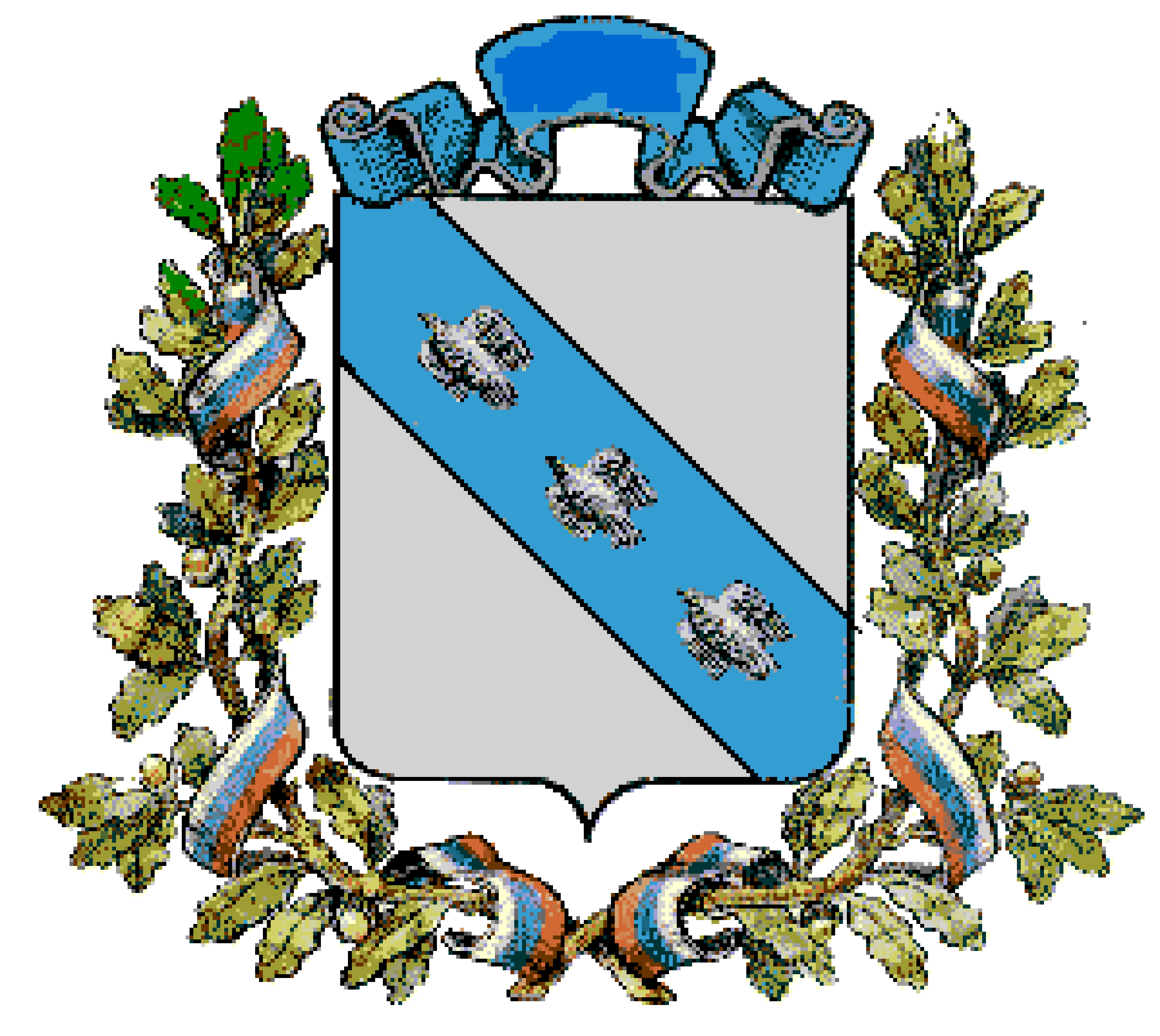 